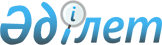 О внесении изменений в постановление Правления Национального Банка Республики Казахстан от 24 августа 2012 года № 242 "Об утверждении Правил установления официального курса национальной валюты Республики Казахстан к иностранным валютам"Постановление Правления Национального Банка Республики Казахстан от 20 октября 2015 года № 192. Зарегистрировано в Министерстве юстиции Республики Казахстан 3 декабря 2015 года № 12346

      В соответствии с Законом Республики Казахстан от 30 марта 1995 года «О Национальном Банке Республики Казахстан» и в целях совершенствования порядка установления Национальным Банком Республики Казахстан официального курса национальной валюты Республики Казахстан к иностранным валютам Правление Национального Банка Республики Казахстан ПОСТАНОВЛЯЕТ: 



      1. Внести в постановление Правления Национального Банка Республики Казахстан от 24 августа 2012 года № 242 «Об утверждении Правил установления официального курса национальной валюты Республики Казахстан к иностранным валютам» (зарегистрирован в Реестре государственной регистрации нормативных правовых актов под № 7977, опубликован 27 декабря 2012 года в газете «Казахстанская правда» № 449-450 (27268-27269)), следующие изменения: 



      в заголовок внесено изменение на государственном языке, текст на русском языке не меняется;



      в пункт 1 внесено изменение на государственном языке, текст на русском языке не меняется;



      в Правилах установления официального курса национальной валюты Республики Казахстан к иностранным валютам, утвержденных указанным постановлением (далее – Правила):



      в заголовок внесено изменение на государственном языке, текст на русском языке не меняется;



      в преамбулу внесено изменение на государственном языке, текст на русском языке не меняется;



      в подпункт 5) пункта 1 внесено изменение на государственном языке, текст на русском языке не меняется;



      в заголовок главы 2 внесено изменение на государственном языке, текст на русском языке не меняется;



      пункты 2, 3 и 4 изложить в следующей редакции:



      «2. Национальный Банк устанавливает официальный курс национальной валюты по отношению к иностранным валютам ежедневно в рабочие дни, в которые фондовая биржа проводит торги по иностранным валютам.

      Перечень иностранных валют, официальный курс национальной валюты к которым устанавливаются Национальным Банком, определен в приложении к Правилам (далее – приложение к Правилам).

      3. Средневзвешенный биржевой курс национальной валюты к доллару США, сложившийся по состоянию на 15-30 часов астанинского времени по итогам двух сессий фондовой биржи, утренней (основной) и дневной (дополнительной), устанавливается как официальный курс национальной валюты к доллару США на следующий рабочий день за днем проведения торгов.

      4. По другим иностранным валютам, указанным в приложении к Правилам, курс национальной валюты по отношению к иностранной валюте, рассчитывается Национальным Банком с использованием кросс-курса к доллару США, сложившегося в соответствии с котировками спроса, полученными по каналам информационного агентства по состоянию на 16-00 часов астанинского времени в день проведения торгов на фондовой бирже и устанавливается как официальный курс на следующий рабочий день.»;



      в заголовок главы 3 внесено изменение на государственном языке, текст на русском языке не меняется;



      в пункт 7 внесено изменение на государственном языке, текст на русском языке не меняется;



      пункты 8, 9 и 10 изложить в следующей редакции:



      «8. Национальный Банк публикует официальные курсы иностранных валют по отношению к национальной валюте согласно приложению к Правилам в день установления официального курса национальной валюты по отношению к иностранным валютам на интернет-ресурсе Национального Банка.

      9. Уполномоченное подразделение подготавливает документ об официальных курсах иностранных валют к национальной валюте с указанием сроков их действия согласно приложению к Правилам. Документ подписывается руководством Национального Банка либо лицом, уполномоченным на подписание документа об официальных курсах иностранных валют к национальной валюте.

      10. Документ об официальных курсах иностранных валют к национальной валюте в день его подписания до 18.00 часов времени города Астаны доводится до сведения подразделений Национального Банка, банков второго уровня и других заинтересованных организаций путем передачи данных через официальные каналы связи (центральный телетайп, телекс, международная межбанковская система передачи информации и совершения платежей (SWIFT)) и электронную почту.»;



      в пункт 11 внесено изменение на государственном языке, текст на русском языке не меняется;



      приложение к Правилам изложить в редакции согласно приложению к настоящему постановлению.



      2. Департаменту монетарных операций и управления активами (Молдабекова А.М.) в установленном законодательством порядке обеспечить:

      1) совместно с Департаментом правового обеспечения (Досмухамбетов Н.М.) государственную регистрацию настоящего постановления в Министерстве юстиции Республики Казахстан;

      2) направление настоящего постановления на официальное опубликование в информационно-правовой системе «Әділет» республиканского государственного предприятия на праве хозяйственного ведения «Республиканский центр правовой информации Министерства юстиции Республики Казахстан» в течение десяти календарных дней после его государственной регистрации в Министерстве юстиции Республики Казахстан; 

      3) размещение настоящего постановления на официальном интернет-ресурсе Национального Банка Республики Казахстан после его официального опубликования.



      3. Департаменту международных отношений и связей с общественностью (Казыбаев А.К.) обеспечить направление настоящего постановления на официальное опубликование в периодических печатных изданиях в течение десяти календарных дней после его государственной регистрации в Министерстве юстиции Республики Казахстан.



      4. Контроль за исполнением настоящего постановления возложить на заместителя Председателя Национального Банка Республики Казахстан Кусаинова Н.Ж.



      5. Настоящее постановление вводится в действие по истечении десяти календарных дней после дня его первого официального опубликования.      Председатель

      Национального Банка                               К. Келимбетов

Приложение           

к постановлению Правления   

Национального Банка      

Республики Казахстан      

от 20 октября 2015 года № 192  

Приложение               

к Правилам установления официального курса 

национальной валюты Республики Казахстан 

к иностранным валютам          

         Перечень иностранных валют, официальный курс

         национальной валюты к которым устанавливается

           Национальным Банком Республики Казахстан      Национальный Банк Республики Казахстан информирует об

официальных курсах иностранных валют к национальной валюте Республики

Казахстан на «___» _______ года                                            дата подписания документаПредседатель/Заместителя Председателя 

Национального Банка Республики Казахстан 

(либо лицо, уполномоченное на подписание) 

_________ ________________________________________

подпись      фамилия, имя, отчество (при его наличии)
					© 2012. РГП на ПХВ «Институт законодательства и правовой информации Республики Казахстан» Министерства юстиции Республики Казахстан
				Австралийский доллар (AUD)

Азербайджанский манат (AZN)

Армянский драм (AMD)

Белорусский рубль (BYR)

Бразильский реал (BRL)

Венгерский форинт (HUF)

Вона Республики Корея (KRW)

Гонконгский доллар (HKD)

Грузинский лари (GEL)

Датская крона (DKK)

Дирхам ОАЭ (AED)

Доллар США (USD) 

Евро (EUR)

Индийская рупия (INR)

Иранский риал (IRR)

Канадский доллар (CAD)

Китайский юань (CNY)

Кыргызский сом (KGS)

Кувейтский динар (KWD)

Малазийский ринггит (MYR)

Мексиканский песо (MXN)

Молдавский лей (MDL) 

Норвежская крона (NOK)

Польский злотый (PLN)

Российский рубль (RUB)

Риал Саудовской Аравии (SAR)

СДР (XDR)

Сингапурский доллар (SGD)

Таджикский сомони (TJS)

Тайский бат (THB)

Турецкая лира (TRY)

Узбекский сум (UZS)

Украинская гривна (UAH)

Фунт стерлингов Соединенного Королевства (GBP)

Чешская крона (CZK)

Шведская крона (SEK)

Швейцарский франк (CHF)

Южноафриканской рэнд (ZAR)

Японская йена (JPY)тенге

тенге 

тенге 

тенге 

тенге 

тенге 

тенге 

тенге 

тенге 

тенге 

тенге 

тенге 

тенге 

тенге

тенге 

тенге 

тенге 

тенге 

тенге 

тенге 

тенге 

тенге 

тенге 

тенге

тенге 

тенге 

тенге 

тенге 

тенге 

тенге 

тенге 

тенге 

тенге 

тенге

тенге 

тенге 

тенге 

тенге 

тенге